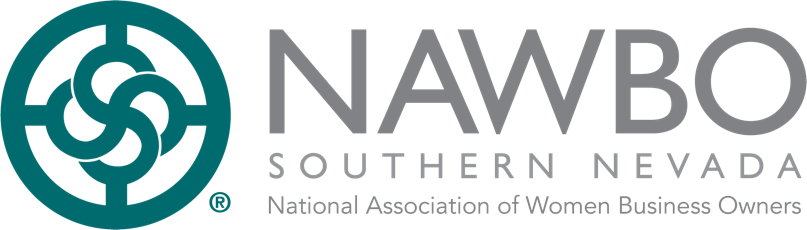 The National Association of Women Business Owners (NAWBO) Southern Nevada Chapter gathers each year to recognize women and organizations in our community when we host the Women of Distinction Awards.  NAWBO Southern Nevada has hosted the Women of Distinction Awards since 1998 to celebrate the accomplishments of women. The program highlights women whose excellence and dedication sets them apart in their fields and inspires success. We commemorate the achievements of all our nominees at this event.Women are recognized in the following categories: Rising Star, Glass Ceiling, Entrepreneur of the Year, Arts/Entertainment/Media, Business/Retail/Manufacturing, Corporate/Government Services, Education, Gaming/Hospitality/Convention Services, Medical/Healthcare Services, Philanthropy/Community Service, Professional Services and Real Estate/Construction.We are seeking swag bags to give to all the attendees of this year’s awards at the October 26, 2021, luncheon at Paris Las Vegas Versailles Ballroom.Please list three professional references.Reference 1:Reference 2:Reference 3:To the extent permitted by law, all works created by the successful vendor(s) under this RFP shall be the exclusive property of NAWBO and shall be deemed “work made for hire” under the United States Copyright Act. The successful vendor(s) agrees to execute any documents reasonably required by NAWBO to evidence NAWBO’s exclusive ownership of the work products, and all intellectual property rights therein. Photographers will coordinate with NAWBO to ensure permissions of subjects.You must submit a copy of your current business license with the RFP.Awarded company must submit a copy of the company’s insurance coverage for liability and worker’s compensation.  If company is owner operated and does not have insurance, no worker’s compensation is required, but liability coverage is still required.I certify that my answers are true and complete to the best of my knowledge. If this application leads to employment, I understand that false or misleading information in my application or interview may result in my release.Please submit this RFP and all required documents and samples (if applicable) to WODA@NAWBOSNV.org.Company Name:Date:Address:City:State:Zip Code:Phone:Email:Woman Owned:Minority Owned:Veteran Owned:Full Name:Relationship:Company:Phone:Address:Full Name:Relationship:Company:Phone:Address:Full Name:Relationship:Company:Phone:Address:Per Item Cost:Set Up: Fees:Set Up: Fees:Payment Requirements Deposit and Terms:6/30/21: RFP Date Release7/9/21: RFP Questions Due7/30/21: RFP Submittal Date7/30/21: Sample and Proof Approval Dates8/23/21: RFP Award Date9/1/21: Contract Execution Date9/1/21: NDA Execution Date9/15/21: Deposit Date9/27/21: Final Proof of Swag Bag10/15/21: Bags delivered to NAWBOSignature:Date: